January 10, 2021John 1: 1-9 and10-18The Word Became Flesh1 In the beginning was the Word, and the Word was with God, and the Word was God. 2 He was with God in the beginning. 3 Through him all things were made; without him nothing was made that has been made. 4 In him was life, and that life was the light of all mankind. 5 The light shines in the darkness, and the darkness has not overcome[a] it.6 There was a man sent from God whose name was John. 7 He came as a witness to testify concerning that light, so that through him all might believe. 8 He himself was not the light; he came only as a witness to the light.9 The true light that gives light to everyone was coming into the world. 10 He was in the world, and though the world was made through him, the world did not recognize him. 11 He came to that which was his own, but his own did not receive him. 12 Yet to all who did receive him, to those who believed in his name, he gave the right to become children of God— 13 children born not of natural descent, nor of human decision or a husband’s will, but born of God.14 The Word became flesh and made his dwelling among us. We have seen his glory, the glory of the one and only Son, who came from the Father, full of grace and truth.15 (John testified concerning him. He cried out, saying, “This is the one I spoke about when I said, ‘He who comes after me has surpassed me because he was before me.’”) 16 Out of his fullness we have all received grace in place of grace already given. 17 For the law was given through Moses; grace and truth came through Jesus Christ. 18 No one has ever seen God, but the one and only Son, who is himself God and[b] is in closest relationship with the Father, has made him known.OPEN:If you really wanted to explain to someone how much you loved them, what would you do?  Some ideas: Rent a billboardSend a videoSend someone to explainGo myselfDIG:Why might this gospel begin “in the beginning” and not with Jesus birth?What facts about “the Word” can you find in verses 1-5? 10-18?What is John the Baptist’s role as a witness:Who or what fails to comprehend the light (vv. 5, 10, 11)? Why?From the image of “receiving” someone (v. 12) how would you explain what faith is about? What is the result of this type of faith?How would someone full of “grace and truth” treat others? In light of that, why are John (v15) and Moses (v17) given “second billing” From this passage, how can a person come to know God?REFLECT:What strikes you most about Jesus in this passage?Many people on this call have heard their pastor call Jesus the Light of the World.  What does that mean to you?What does it mean to you to be a witness to the light?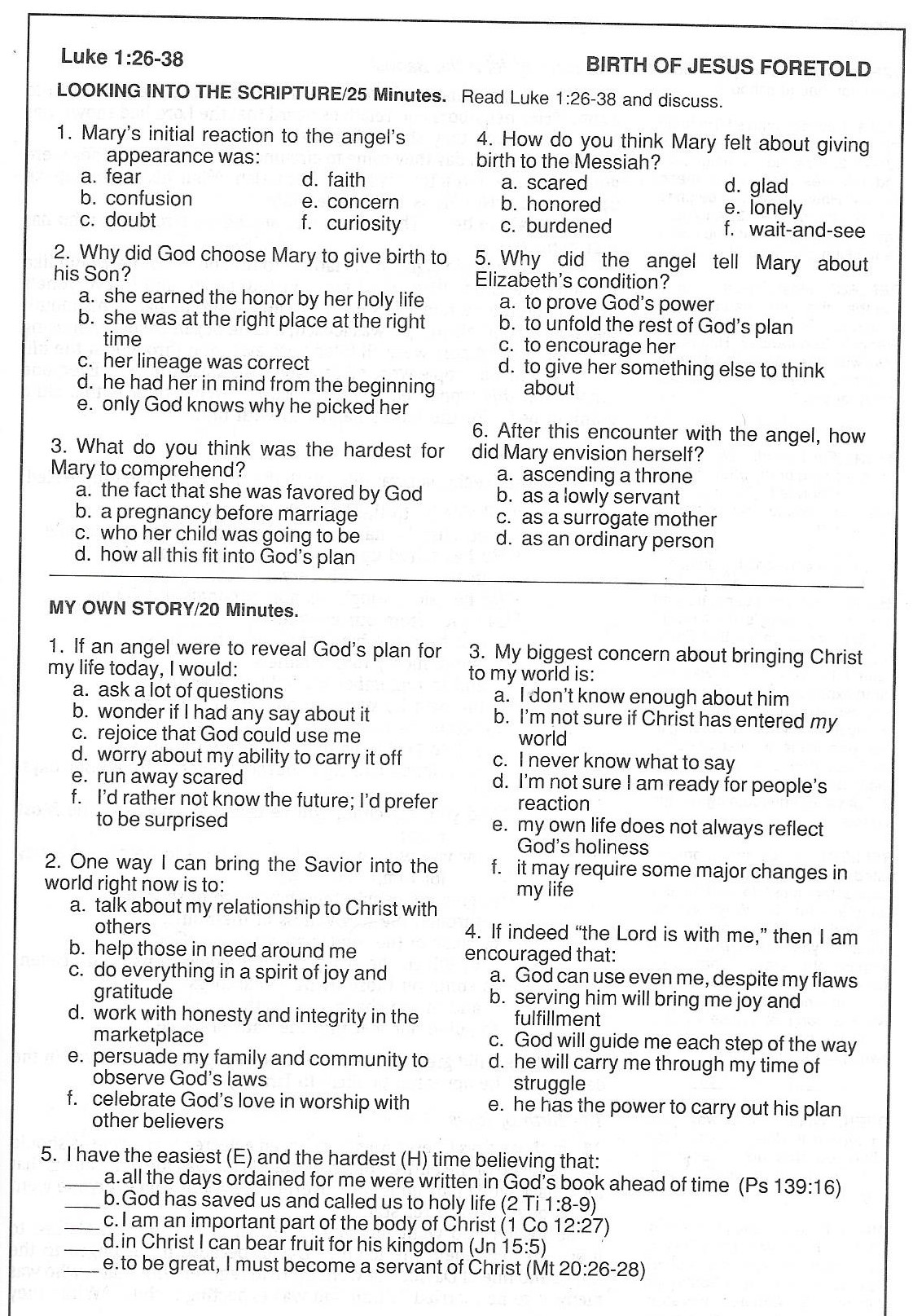 